PENGARUH SISTEM WORK FROM HOME TERHADAP KINERJA PNS/ASN DI MASA PANDEMI PADA BALAIWILAYAH SUNGAI SUMATERA IISKRIPSIDiajukan Guna Memenuhi Persyaratan Memperoleh Gelar Sarjana Manajemen (S.M)Program Studi Manajemen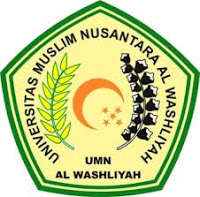 OLEH : WINDA MAHARANI NPM : 173114231PROGRAM STUDI MANAJEMEN
FAKULTAS EKONOMIUNIVERSITAS MUSLIM NUSANTARA AL-WASHLIYAHMEDAN2021